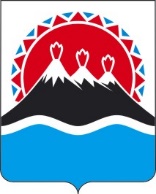 МИНИСТЕРСТВО ТРУДА И РАЗВИТИЯ КАДРОВОГОПОТЕНЦИАЛА КАМЧАТСКОГО КРАЯПРИКАЗг. Петропавловск-КамчатскийВ соответствии со статьей 575 Гражданского кодекса Российской Федерации, статьей 17 Федерального закона от 27.07.2004 № 79-ФЗ «О государственной гражданской службе Российской Федерации», постановлением Правительства Российской Федерации от 09.01.2014 № 10 «О порядке сообщения отдельными категориями лиц о получении подарка в связи с протокольными мероприятиями, служебными командировками и другими официальными мероприятиями, участие в которых связано с исполнением ими служебных (должностных) обязанностей, сдачи и оценки подарка, реализации (выкупа) и зачисления средств, вырученных от его реализации»ПРИКАЗЫВАЮ:1. Утвердить Положение о порядке сообщения государственными гражданскими служащими Министерства труда и развития кадрового потенциала Камчатского края (далее – Министерство) о получении подарка в связи с протокольными мероприятиями, служебными командировками и другими официальными мероприятиями, участие в которых связано с исполнением ими служебных (должностных) обязанностей, сдаче и оценке подарка, реализации (выкупе) и зачислении средств, вырученных от его реализации (далее - Положение), согласно приложению к настоящему приказу.2. Начальнику отдела финансового планирования и бюджетного учета и начальнику отдела организационно-правового обеспечения и контроля Министерства обеспечить реализацию настоящего приказа.3. Возложить на Комиссию по поступлению, выбытию активов в Министерстве и для согласования списания основных средств в подведомственных Министерству учреждениях функции по приему подарков, полученных государственными гражданскими служащими Министерства (далее - гражданские служащие), в связи с протокольными мероприятиями, служебными командировками и другими официальными мероприятиями, участие в которых связано с исполнением служебных (должностных) обязанностей, их оценку для принятия к бухгалтерскому учету, а также по принятию решений о реализации подарков (далее – Комиссия).4. Ведущему консультанту отдела организационно-правового обеспечения и контроля Министерства обеспечить в отношении гражданских служащих:1) проведение мероприятий по формированию в Министерстве негативного отношения к дарению подарков в связи с протокольными мероприятиями, служебными командировками и другими официальными мероприятиями, участие в которых связано с исполнением ими служебных (должностных) обязанностей;2) проведение проверки по каждому случаю несоблюдения ограничений, запретов и неисполнения обязанностей, установленных в целях противодействия коррупции, нарушения ограничений, касающихся получения подарков, в порядке сдачи подарка, в порядке, предусмотренном нормативными правовыми актами Российской Федерации и Камчатского края, и подготовку предложений о применении соответствующих мер ответственности;3) организацию разъяснений положений законодательства Российской Федерации о противодействии коррупции, в том числе об установлении наказания за коммерческий подкуп, получение и дачу взятки, посредничество во взяточничестве в виде штрафов, кратных сумме коммерческого подкупа или взятки, об увольнении в связи с утратой доверия, о порядке проверки сведений, представляемых гражданскими служащими в соответствии с законодательством Российской Федерации о противодействии коррупции.5. Признать утратившими силу:1) приказ Агентства по занятости населения и миграционной политике Камчатского края от 15.04.2014 № 87 «Об утверждении Положения о порядке сообщения государственными гражданскими служащими Агентства по занятости населения и миграционной политике Камчатского края о получении подарка в связи с протокольными мероприятиями, служебными командировками и другими официальными мероприятиями, участие в которых связано с исполнением ими служебных (должностных) обязанностей, сдаче и оценке подарка, реализации (выкупе) и зачислении средств, вырученных от его реализации»;2) приказ Агентства по занятости населения и миграционной политике Камчатского края от 02.06.2016 № 122 «О внесении изменений в приказ Агентства по занятости населения и миграционной политике Камчатского края от 15.04.2014 № 87 «Об утверждении Положения о порядке сообщения государственными гражданскими служащими Агентства по занятости населения и миграционной политике Камчатского края о получении подарка в связи с протокольными мероприятиями, служебными командировками и другими официальными мероприятиями, участие в которых связано с исполнением ими служебных (должностных) обязанностей, сдаче и оценке подарка, реализации (выкупе) и зачислении средств, вырученных от его реализации».6. Настоящий приказ вступает в силу после дня его официального опубликования и распространяет свое действие на правоотношения, возникшие с 25.04.2022.Приложение к приказу Министерства труда и развития кадрового потенциала Камчатского краяот [Дата регистрации] № [Номер документа] Положениео порядке сообщения государственными гражданскими служащими Министерства труда и развития кадрового потенциала Камчатского края о получении подарка в связи с протокольными мероприятиями, служебными командировками и другими официальными мероприятиями, участие в которых связано с исполнением ими служебных (должностных) обязанностей, сдаче и оценке подарка, реализации (выкупе) и зачислении средств, вырученных от его реализации1. Настоящее Положение определяет порядок сообщения государственными гражданскими служащими Министерства труда и развития кадрового потенциала Камчатского края (далее - гражданские служащие, Министерство) о получении подарка в связи с протокольными мероприятиями, служебными командировками и другими официальными мероприятиями, участие в которых связано с их должностным положением или исполнением ими служебных (должностных) обязанностей (далее - подарок), порядок сдачи и оценки подарка, реализации (выкупа) и зачисления средств, вырученных от его реализации. 2. Для целей настоящего Положения используются следующие понятия:1) подарок, полученный в связи с протокольными мероприятиями, служебными командировками и другими официальными мероприятиями, - подарок, полученный гражданским служащим от физических (юридических) лиц, которые осуществляют дарение, исходя из должностного положения одаряемого или исполнения им служебных (должностных) обязанностей, за исключением канцелярских принадлежностей, которые в рамках протокольных мероприятий, служебных командировок и других официальных мероприятий предоставлены каждому участнику указанных мероприятий в целях исполнения им своих служебных (должностных) обязанностей, цветов и ценных подарков, которые вручены в качестве поощрения (награды);2) получение подарка в связи с протокольными мероприятиями, служебными командировками и другими официальными мероприятиями, участие в которых связано с исполнением служебных (должностных) обязанностей - получение гражданским служащим лично или через посредника от физических (юридических) лиц подарка в рамках осуществления деятельности, предусмотренной должностной инструкцией, а также в связи с исполнением служебных (должностных) обязанностей в случаях, установленных федеральными законами, законами Камчатского края и иными нормативными правовыми актами Камчатского края, регламентами и (или) иными правовыми актами Министерства, определяющими особенности правового положения и специфику служебных (должностных) обязанностей указанных лиц.3. Гражданские служащие не вправе получать подарки от физических (юридических) лиц в связи с их должностным положением или исполнением ими служебных (должностных) обязанностей, за исключением подарков, полученных в связи с протокольными мероприятиями, служебными командировками и другими официальными мероприятиями, участие в которых связано с исполнением ими служебных (должностных) обязанностей.4. Гражданский служащий обязан уведомлять обо всех случаях получения подарка в связи с протокольными мероприятиями, служебными командировками и другими официальными мероприятиями, участие в которых связано с исполнением им служебных (должностных) обязанностей, в порядке, предусмотренном Типовым положением о сообщении отдельными категориями лиц о получении подарка в связи с протокольными мероприятиями, служебными командировками и другими официальными мероприятиями, участие в которых связано с исполнением ими служебных (должностных) обязанностей, сдаче и оценке подарка, реализации (выкупе) и зачислении средств, вырученных от его реализации, утвержденным постановлением Правительства Российской Федерации от 09.01.2014 № 10 (далее - уведомление) согласно приложению 5 к настоящему Положению.5. Уведомление составляется в 2 экземплярах и представляется (направляется) не позднее 3 рабочих дней со дня получения гражданским служащим подарка в отдел организационно-правового обеспечения и контроля Министерства. К уведомлению прилагаются документы (при их наличии), подтверждающие стоимость подарка (кассовый чек, товарный чек, иной документ об оплате (приобретении) подарка).В случае если подарок получен во время служебной командировки, уведомление представляется (направляется) не позднее 3 рабочих дней со дня возвращения лица, получившего подарок, из служебной командировки.При невозможности подачи уведомления в сроки, указанные в абзацах первом и втором настоящей части, по причине, не зависящей от гражданского служащего, оно представляется (направляется) не позднее следующего дня после ее устранения.6. Первый экземпляр уведомления, зарегистрированный ведущим консультантом отдела организационно-правового обеспечения и контроля Министерства (далее – ведущий консультант) в журнале регистрации уведомлений согласно приложению 1 к настоящему Положению, направляется в Комиссию по поступлению, выбытию активов в Министерстве и для согласования списания основных средств в подведомственных Министерству учреждениях (далее – Комиссия). Второй экземпляр уведомления возвращается гражданскому служащему.7. Гражданский служащий обязан передать подарок независимо от его стоимости на хранение материально ответственному лицу отдела организационно-правового обеспечения и контроля Министерства по акту приема-передачи согласно приложению 2 к настоящему Положению не позднее 5 рабочих дней со дня регистрации уведомления.8. До передачи подарка по акту приема-передачи ответственность в соответствии с законодательством Российской Федерации за утрату или повреждение подарка несет лицо, получившее подарок.9. Комиссия направляет ведущему консультанту копии уведомления и акта приема-передачи подарка не позднее 10 рабочих дней со дня подписания акта приема-передачи.10. Комиссия в целях принятия в порядке, установленном законодательством Российской Федерации, к бухгалтерскому учету подарка проводит определение его стоимости на основе рыночной цены, действующей на дату принятия к учету подарка, или цены на аналогичную материальную ценность в сопоставимых условиях. Сведения о рыночной цене подтверждаются документально, а при невозможности документального подтверждения - экспертным путем.11. Подарок возвращается сдавшему его лицу по акту приема-передачи (возврата) согласно приложению 3 к настоящему Положению в случае, если его стоимость не превышает 3 тыс. рублей.12. Отдел финансового планирования и бюджетного учета Министерства обеспечивает включение в установленном порядке принятого к бухгалтерскому учету подарка, стоимость которого превышает 3 тыс. рублей, в реестр имущества, находящегося в государственной собственности Камчатского края.13. Гражданский служащий, сдавший подарок, может его выкупить, направив на имя Министра труда и развития кадрового потенциала Камчатского края (далее – Министр) заявление о выкупе подарка согласно приложению 4 к настоящему Положению не позднее 2 месяцев со дня сдачи подарка.14. Комиссия в течение 3 месяцев со дня поступления заявления о выкупе подарка с соответствующей резолюцией Министра организует оценку стоимости подарка для реализации (выкупа) и уведомляет в письменной форме лицо, подавшее заявление, о результатах оценки, после чего в течение месяца заявитель выкупает подарок по установленной в результате оценки стоимости или отказывается от выкупа.15. В случае если в отношении подарка, изготовленного из драгоценных металлов и (или) драгоценных камней, от гражданского служащего не поступило заявление о выкупе подарка либо при отказе от выкупа такого подарка подарок, изготовленный из драгоценных металлов и (или) драгоценных камней подлежит передаче Министерством в федеральное казенное учреждение «Государственное учреждение по формированию Государственного фонда драгоценных металлов и драгоценных камней Российской Федерации, хранению, отпуску и использованию драгоценных металлов и драгоценных камней (Гохран России) при Министерстве финансов Российской Федерации» для зачисления в Государственный фонд драгоценных металлов и драгоценных камней Российской Федерации.16. Подарок, в отношении которого не поступило заявление о выкупе подарка, может использоваться Министерством с учетом заключения Комиссии, в том числе для оформления стендов Министерства.17. В случае нецелесообразности использования подарка, Министром на основании представления Комиссии принимается решение о реализации подарка и проведении оценки его стоимости для реализации (выкупа), осуществляемой Комиссией посредством проведения торгов в порядке, предусмотренном законодательством Российской Федерации.18. Оценка стоимости подарка для реализации (выкупа), предусмотренная частями 14 и 17 настоящего Положения, осуществляется в соответствии с законодательством Российской Федерации об оценочной деятельности.19. В случае если подарок не выкуплен или не реализован, Министром на основании представления Комиссии принимается решение о повторной реализации подарка, либо о его безвозмездной передаче на баланс благотворительной организации, либо о его уничтожении в соответствии с законодательством Российской Федерации.20. Средства, вырученные от реализации (выкупа) подарка, зачисляются в доход краевого бюджета в порядке, установленном бюджетным законодательством Российской Федерации.Приложение 1к Положению о порядке сообщения государственными гражданскими служащими Министерства труда и развития кадрового потенциала Камчатского края о получении подарка в связи с протокольными мероприятиями, служебными командировками и другими официальными мероприятиями, участие в которых связано с исполнением ими служебных (должностных) обязанностей, сдаче и оценке подарка, реализации (выкупе) и зачислении средств, вырученных от его реализацииЖурналрегистрации уведомлений государственных гражданских служащих Министерства труда и развития кадрового потенциала Камчатского края о получении подарка в связи с протокольными мероприятиями, служебными командировками и другими официальными мероприятиями, участие в которых связано с исполнением ими служебных (должностных) обязанностейПриложение 2к Положению о порядке сообщения государственными гражданскими служащими Министерства труда и развития кадрового потенциала Камчатского края о получении подарка в связи с протокольными мероприятиями, служебными командировками и другими официальными мероприятиями, участие в которых связано с исполнением ими служебных (должностных) обязанностей, сдаче и оценке подарка, реализации (выкупе) и зачислении средств, вырученных от его реализацииАкт приема-передачи№ ______                                                                   «____»__________ 20__ г.Мы, нижеподписавшиеся, составили настоящий акт о том, что___________ ____________________________________________________________________(должность, фамилия, имя, отчество (при наличии) должностного лица)сдал, а материально ответственное лицо _________________________________                                                                                               (должность, фамилия, имя, отчество (при наличии))принял на ответственное хранение следующие подарки:Приложение 3к Положению о порядке сообщения государственными гражданскими служащими Министерства труда и развития кадрового потенциала Камчатского края о получении подарка в связи с протокольными мероприятиями, служебными командировками и другими официальными мероприятиями, участие в которых связано с исполнением ими служебных (должностных) обязанностей, сдаче и оценке подарка, реализации (выкупе) и зачислении средств, вырученных от его реализацииАкт приема-передачи (возврата)*    № ______                                                        «____»____________ 20___ г.    Материально ответственное лицо ________________________________                                                               (должность, фамилия, имя, отчество (при наличии))на основании _________________________________________________________                     (документ об определении стоимости подарка, не превышающей 3 тыс. рублей)возвращает __________________________________________________________                                                  (должность, фамилия, имя, отчество (при наличии))подарок ___________________________ стоимостью ___________________ руб., переданный по акту приема-передачи от «____»___________ 20____ г. № ______.Выдал                                       			Принял_________ ____________________          	_________ _____________________(подпись)           (расшифровка подписи)         		(подпись)            (расшифровка подписи)«___»____________ 20_____ г.            	«___»___________ 20______ г.Приложение 4к Положению о порядке сообщения государственными гражданскими служащими Министерства труда и развития кадрового потенциала Камчатского края о получении подарка в связи с протокольными мероприятиями, служебными командировками и другими официальными мероприятиями, участие в которых связано с исполнением ими служебных (должностных) обязанностей, сдаче и оценке подарка, реализации (выкупе) и зачислении средств, вырученных от его реализации                                               ____________________________                                                  (должность, фамилия, имя, отчество (при наличии) лица)от __________________________                                                  должность, фамилия, имя, отчество (при наличии) должностного лица)Заявление о выкупе подарка Заявляю о желании выкупить подарок, полученный мною на _______________________________________________________________________________(наименование протокольного мероприятия, служебной командировки или другого официального мероприятия, место и дата его проведения)и переданный в _______________________________________________________(наименование)по акту приема-передачи от «____»________________ 20_____г. № __________.______________________                      ___________________________        (подпись)                               			          (расшифровка подписи)«____»__________ 20_____ г.Приложение 5к Положению о порядке сообщения государственными гражданскими служащими Министерства труда и развития кадрового потенциала Камчатского края о получении подарка в связи с протокольными мероприятиями, служебными командировками и другими официальными мероприятиями, участие в которых связано с исполнением ими служебных (должностных) обязанностей, сдаче и оценке подарка, реализации (выкупе) и зачислении средств, вырученных от его реализации____________________________________                                            _______________________________                                           (наименование уполномоченного органа структурного подразделения государственного органа)                                           от _____________________________                                           _______________________________                                           _______________________________                                           (Ф.И.О. (при наличии), должность)Уведомление о получении подарка от «____»__________ 20___ г.Извещаю о получении подарка(ов) ________________ на _______________                                                                  (дата получения)____________________________________________________________________(наименование протокольного мероприятия, служебной командировки, другого официального мероприятия, место и дата проведения)Приложение:[Дата регистрации]№[Номер документа]Об утверждении Положения о порядке сообщения государственными гражданскими служащими Министерства труда и развития кадрового потенциала Камчатского края о получении подарка в связи с протокольными мероприятиями, служебными командировками и другими официальными мероприятиями, участие в которых связано с исполнением ими служебных (должностных) обязанностей, сдаче и оценке подарка, реализации (выкупе) и зачислении средств, вырученных от его реализацииМинистр [горизонтальный штамп подписи 1]Н.Б. Ниценко№ п/пДатарегистрацииуведомленияФ.И.О. (при наличии) лица, представившего уведомлениеДолжностьлица,представившегоуведомлениеФ.И.О. (при наличии) регистратораПодписьрегистратора123456№ п/пНаименованиеподаркаОсновные характеристики (их описание)КоличествопредметовКоличествопредметовСтоимость,рублейРегистрационный номер в журнале регистрации уведомлений12344561.2.ИтогоПринял на хранениеПринял на хранениеПринял на хранениеПринял на хранениеСдал на хранениеСдал на хранениеСдал на хранение________ _____________________  (подпись) (расшифровка подписи)________ _____________________  (подпись) (расшифровка подписи)________ _____________________  (подпись) (расшифровка подписи)________ _____________________  (подпись) (расшифровка подписи)________ _____________________  (подпись) (расшифровка подписи)________ _____________________  (подпись) (расшифровка подписи)________ _____________________  (подпись) (расшифровка подписи)Принято к учету _______________________________________________________________ (дата и номер решения комиссии)Принято к учету _______________________________________________________________ (дата и номер решения комиссии)Принято к учету _______________________________________________________________ (дата и номер решения комиссии)Принято к учету _______________________________________________________________ (дата и номер решения комиссии)Принято к учету _______________________________________________________________ (дата и номер решения комиссии)Принято к учету _______________________________________________________________ (дата и номер решения комиссии)Принято к учету _______________________________________________________________ (дата и номер решения комиссии)Исполнитель _______________ ________________________ «___»____________ 20____ г.                                            (подпись)                 (расшифровка подписи)Исполнитель _______________ ________________________ «___»____________ 20____ г.                                            (подпись)                 (расшифровка подписи)Исполнитель _______________ ________________________ «___»____________ 20____ г.                                            (подпись)                 (расшифровка подписи)Исполнитель _______________ ________________________ «___»____________ 20____ г.                                            (подпись)                 (расшифровка подписи)Исполнитель _______________ ________________________ «___»____________ 20____ г.                                            (подпись)                 (расшифровка подписи)Исполнитель _______________ ________________________ «___»____________ 20____ г.                                            (подпись)                 (расшифровка подписи)Исполнитель _______________ ________________________ «___»____________ 20____ г.                                            (подпись)                 (расшифровка подписи)НаименованиеподаркаХарактеристика подарка, его описаниеКоличествопредметовСтоимость в рублях*1.2.3.ИтогоЛицо, представившее уведомление___________ _____________________       (подпись)                (расшифровка подписи)«____» ________________20____ г.Лицо, принявшее уведомление___________ ______________________        (подпись)                (расшифровка подписи)«____» ________________20____ г.Регистрационный номер в журнале регистрации уведомлений ______________Регистрационный номер в журнале регистрации уведомлений ______________«____» ______________20____ г.«____» ______________20____ г.